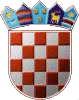 	REPUBLIKA HRVATSKAKRAPINSKO ZAGORSKA ŽUPANIJA      OPĆINA VELIKO TRGOVIŠĆE        						             OPĆINSKO VIJEĆE											   KLASA: 021-01/21								 UR.BROJ:2197/05-05-21					-Veliko Trgovišće, 	Na temelju članka 108. Zakona o proračunu („Narodne novine“ broj: 87/08., 136/12. i  15/15.) a vezano na članak 4. Pravilnika o polugodišnjem i godišnjem izvještaju o izvršenju proračuna („Narodne novine“ broj: 24/13. i 102/17.) sastavni dio Polugodišnjeg izvještaja  o izvršenju   Proračuna  Općine za 2021. godinu čini:Izvještaj o izvršenju proračunske zalihe,Izvještaj o zaduživanju na domaćem i stranom tržištu novca i kapitala,Izvještaj o danim jamstvima i izdacima po jamstvima.IZVJEŠTAJ O KORIŠTENJU PRORAČUNSKE ZALIHESukladno članku 4. Pravilnika o polugodišnjem i godišnjem izvještaju o izvršenju proračuna (NN 24/2013 i 102/2017) Polugodišnji i godišnji izvještaj o izvršenju proračuna sadrži izvještaj o korištenju proračunske zalihe, a u skladu s člankom 8. Pravilnika Izvještaj o korištenju proračunske zalihe sadrži podatke o donositelju odluke odnosno rješenja o korištenju proračunske zalihe, namjeni korištenja po odluci odnosno rješenju o korištenju proračunske zalihe te iznos i datum isplaćenih sredstava iz proračunske zalihe po odluci odnosno rješenju o korištenju proračunske zalihe.                 U razdoblju od 01.01.2021. do 30.06.2021. godine Općina Veliko Trgovišće nije koristila proračunsku zalihu.IZVJEŠTAJ O ZADUŽIVANJUNA DOMAĆEM I STRANOM TRŽIŠTU NOVCA I KAPITALASukladno članku 4. Pravilnika o polugodišnjem i godišnjem izvještaju o izvršenju proračuna (NN 24/2013 i 102/2017) Polugodišnji i godišnji izvještaj o izvršenju proračuna sadrži izvještaj o zaduživanju na domaćem i stranom tržištu novca i kapitala, a u skladu s člankom 7. Pravilnika, izvještaj o zaduživanju na domaćem i stranom tržištu novca i kapitala daje pregled zaduživanja u izvještajnom razdoblju po vrsti instrumenta, valutnoj i kamatnoj i ročnoj strukturi, sadrži i stanje obveza za vrijednosne papire, kredite i zajmove na početku i na kraju proračunske godine.                  U razdoblju od 01.01.2020. do 30.06.2020. godine Općina Veliko Trgovišće koristila je okvirni kratkoročni kredit (do 12 mjeseci), u kunama, po transakcijskom računu koji se vodi kod Hrvatske poštanske banke d.d., radi podmirivanja tekućih obveza, zbog različite dinamike priljeva sredstava i dospijeća obveza. Na dan 30.06.2021. godine Općina Veliko Trgovišće bila je u korištenju okvirnog kredita po transakcijskom računu u iznosu od1.160.003,02 kn.IZVJEŠTAJ O DANIM JAMSTVIMAI IZDACIMA PO JAMSTVIMASukladno članku 4. Pravilnika o polugodišnjem i godišnjem izvještaju o izvršenju proračuna (NN 24/2013) Polugodišnji i godišnji izvještaj o izvršenju proračuna sadrži  izvještaj o danim jamstvima i izdacima po jamstvima. Izvještaj sadrži pregled danih i protestiranih jamstava u izvještajnom razdoblju te stanje obveza po danim jamstvima, iskazanih u izvanbilančnoj evidenciji, na početku i na kraju proračunske godine i stanje potraživanja po protestiranim jamstvima na početku i na kraju proračunske godine. U razdoblju od 01.01.2021. do 30.06.2021. godine Općina Veliko Trgovišće nije izdala jamstva niti je imala izdataka po jamstvima.__________________________________________________________________________